2022-2023 EĞİTİM ÖĞRETİM YILI GÜNDOĞDU MAHALLESİOsmangazi ilçesine bağlı bir köyBursa'nın çok eski bir köyüdür. Eski adı Fledar/Filadar olup ünlü bir Rum köyüdür. Kaynaklarda Filandon adıyla da anılan köyün antik dönemdeki adı, olasılıkla Peladarion'dur. Paladari olarak da anılmaktadır. Antik kalenin bulunduğu kayalık bölgede Bursa Müzesi kurtarma kazısı yapmıştır. Köyde, tanrıça Artemis ile ilgili bir yazıta rastlanmıştır. İşgal yıllarında çeteciler tarafından tümüyle tahrip edilmiş, köyde hiçbir bina kalmamıştır. Kurtuluş Savaşı sonrasında köyü terk eden Rumların yerine, 1924 yılında Yunanistan'ın Drama kazasına bağlı Kurlar köyünden gelen göçmenler ile Karaca ovalı Pomaklar yerleştirilmiştir. Yakılan eski Rum köyü ise, kayalığın dibindeki kale çevresinde idi. Kurtuluş Savaşı sırasında tümüyle yandığı için yeni köy, tepenin 1 km kadar aşağısında kurulmuştur. Köydeki evler, planlı bir biçimde tümüyle yeniden yapılmıştır. Gemlik Körfezini gören yüksek bir yerde kurulduğu için, bugün çok sayıda TV ve Radyo yansıtıcıları yerleştirilmiştir. Bursa'ya 20 km uzaklıktadır. 1895 ve 1908 Yıllığı’na göre 392 haneli köyde 1927 yılında 764, 1990 yılında 1922, 1997 yılında 2.323 kişi yaşamaktaydı. Köyde, Panagia adına adanmış bir kilise bulunuyordu. Kilisenin 1777 yılında yapıldığı sanılmaktadır. Köyün en önemli geçim kaynağı incir ve zeytinciliktir. 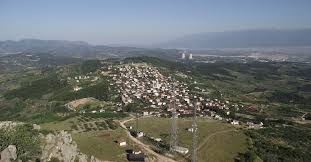 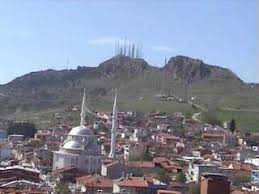 GÜNDOĞDU MAHALLESİ NÜFUSU OSMANGAZİ BURSAOSMANGAZİ, BURSA. GÜNDOĞDU mahallesinin Nüfusu Toplam 2021 yılı itibarı ile 1.828 dir. Bu nüfusun yüzde 51’ i Erkek, yüzde 49’u Kadındır.Erkek Nüfus: 895Kadın Nüfus:933BURSA ili OSMANGAZİ ilçesi (MERKEZ beldesine) bağlı GÜNDOĞDU mahallesinin bağlı olduğu belediyenin niteliği BÜYÜKŞEHİR İLÇE'dir.GÜNDOĞDU Mahallesi Genel BilgileriBağlı Olunan İl Adı  BURSABağlı Olunan İlçe Adı  OSMANGAZİBağlı Olunan Belediye Adı  OSMANGAZİBağlı Olunan Belediyenin Niteliği  BÜYÜKŞEHİR İLÇEYILMAHALLE ADITOPLAM NÜFUSU2022GÜNDOĞDU MAHALLESİ2021GÜNDOĞDU MAHALLESİ1.8282020GÜNDOĞDU MAHALLESİ1.8522019GÜNDOĞDU MAHALLESİ1.8922018GÜNDOĞDU MAHALLESİ1.8872017GÜNDOĞDU MAHALLESİ1.8662016GÜNDOĞDU MAHALLESİ1.8522015GÜNDOĞDU MAHALLESİ1.8672014GÜNDOĞDU MAHALLESİ1.8942013GÜNDOĞDU MAHALLESİ1.9242012GÜNDOĞDU MAHALLESİ1.9282011GÜNDOĞDU MAHALLESİ1.9732010GÜNDOĞDU MAHALLESİ2.0002009GÜNDOĞDU MAHALLESİ2.0362008GÜNDOĞDU MAHALLESİ2.0062007GÜNDOĞDU MAHALLESİ2.063